Рассмотрев ходатайство публичного акционерного общества «Россети Юг», прилагаемое к письму от 15.12.2021 № 63/2775, в соответствии со статьей 23, главой V.7 Земельного кодекса Российской Федерации, постановлением Правительства Российской Федерации от 24.02.2009 № 160 «О порядке установления охранных зон объектов электросетевого хозяйства и особых условий использования земельных участков, расположенных в границах таких зон», руководствуясь Решением Собрания депутатов Аксайского района 
от 28.12.2016 № 179 «Об определении порядка взаимодействия органов и структурных подразделений Администрации Аксайского района при предоставлении земельных участков», порядком установления публичного сервитута, утвержденным постановлением Администрации Аксайского района от 22.04.2022 № 335,ПОСТАНОВЛЯЮ:1. Установить публичный сервитут в соответствии с подпунктом 1 
статьи 39.37 Земельного кодекса Российской Федерации в целях 
размещения объекта электросетевого хозяйства «KTП432-100КВТ от ВЛ-1109, 
КTП431-100KBТ от ВЛ-1109, КTП423-40КВТ от ВЛ-1109, KTП426-100КВТ 
от ВЛ-1109, KTП425-100КВТ от ВЛ-1109, KTП424-100КВТ от ВЛ-1109, KTП427-160КВТ от ВЛ-1109, Комплект оборудования ТП 10/0,4 кВ; 
МТП-100-10/0,4 кВ; дисп. № 451, КТП 10/0,4кВ; 25кВА; № 452 от ВЛ 10 кВ 
№ 1109, KTП422-250КВТ от ВЛ-1109», его неотъемлемых технологических частей в отношении земель, государственная собственность на которые не разграничена, а также земельных участков, перечень которых приведен в приложении № 1 к настоящему постановлению.2. Установить срок действия публичного сервитута – сорок девять лет в соответствии с подпунктом 1 статьи 39.45 Земельного кодекса Российской Федерации.2.1. Установить срок, в течение которого использование земельных участков (их частей) и (или) расположенных на них объектов недвижимости
в соответствии с их разрешенным использованием будет невозможно
или существенно затруднено – три месяца для земельных участков, предназначенных для жилищного строительства (в том числе индивидуального жилищного строительства), ведения личного подсобного хозяйства, садоводства, огородничества; один год – в отношении иных земельных участков.3. Утвердить границы публичного сервитута согласно приложению № 2 
к настоящему постановлению.4. Расчет платы за публичный сервитут не устанавливается в соответствии с пунктом 4 статьи 3.6 Федерального закона от 25.10.2001 
№ 137-ФЗ «О введении в действие Земельного кодекса Российской Федерации».5. Службе главного архитектора Аксайского района в установленном Земельным кодексом Российской Федерации порядке в течение пяти рабочих дней со дня принятия данного постановления:1) разместить решение об установлении публичного сервитута на официальном сайте Администрации Аксайского района и администрации соответствующего поселения Аксайского района по месту нахождения земельных участков, в отношении которых принято указанное решение, в информационно-телекоммуникационной сети «Интернет»;2) обеспечить опубликование указанного решения в порядке, установленном для официального опубликования муниципальных правовых актов уставом муниципального образования «Грушевское сельское поселение», за счет финансовых средств заявителя;3) направить копию решения правообладателям земельных участков,
в отношении которых принято решение об установлении публичного сервитута, в соответствии с подпунктом 3 пункта 7 статьи 39.43 Земельного кодекса Российской Федерации;4) направить копию решения об установлении публичного сервитута в орган регистрации прав;5) направить обладателю публичного сервитута копию решения об установлении публичного сервитута, сведения о лицах, являющихся правообладателями земельных участков, сведения о лицах, подавших заявления об учете их прав (обременений прав) на земельные участки, способах связи 
с ними, копии документов, подтверждающих права указанных лиц на земельные участки.6. Публичному акционерному обществу «Россети Юг» в установленном Земельным кодексом Российской Федерации порядке привести земельные участки в состояние, пригодное для их использования в соответствии с разрешенным использованием, в срок не позднее чем три месяца после завершения на земельных участках деятельности, для обеспечения которой был установлен публичный сервитут.7. Публичный сервитут считается установленным со дня внесения сведений о нем в Единый государственный реестр недвижимости.8. Установить, что публичное акционерное общество «Россети Юг» в соответствии с пунктом 1 статьи 39.50 Земельного кодекса Российской Федерации, вправе приступить к осуществлению публичного сервитута со дня заключения соглашения о его осуществлении, но не ранее дня внесения сведений о публичном сервитуте в Единый государственный реестр недвижимости.9. Решение об установлении публичного сервитута может быть оспорено правообладателем земельного участка в суде до истечения 30 календарных дней со дня получения в соответствии с пунктом 8 статьи 39.47 Земельного кодекса РФ правообладателем земельного участка соглашения об осуществлении публичного сервитута.10. Настоящее постановление опубликовать в информационном бюллетене Администрации Аксайского района «Аксайский район официальный» и разместить на официальном сайте Администрации Аксайского района в информационно-телекоммуникационной сети «Интернет».11. Контроль за исполнением постановления возложить на заместителя главы Администрации Аксайского района по вопросам строительства, архитектуры и территориального развития Агрызкова А.А.Постановление вносит служба главного архитектора Аксайского районаПЕРЕЧЕНЬземельных участков, в отношении которых установлен публичный сервитут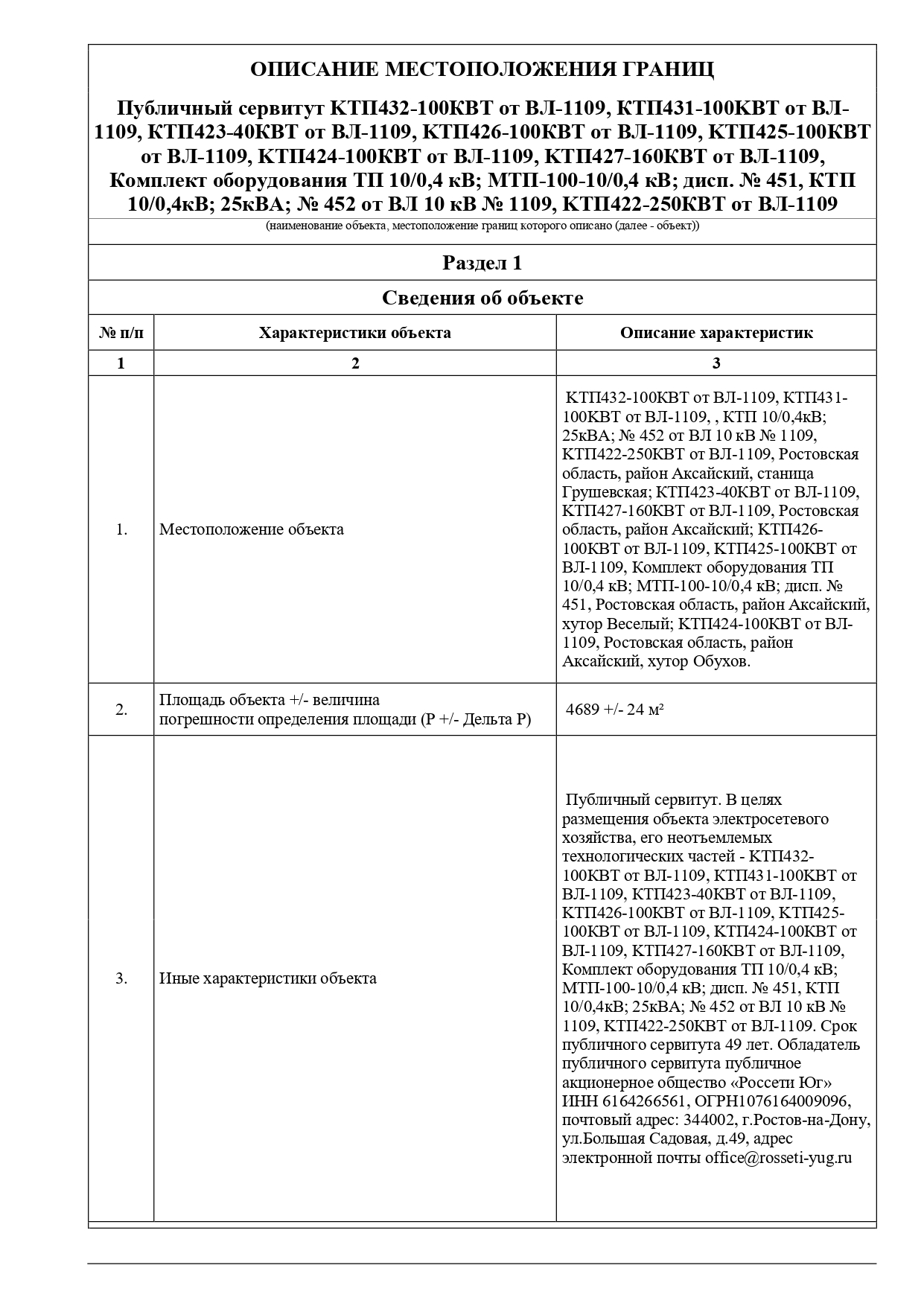 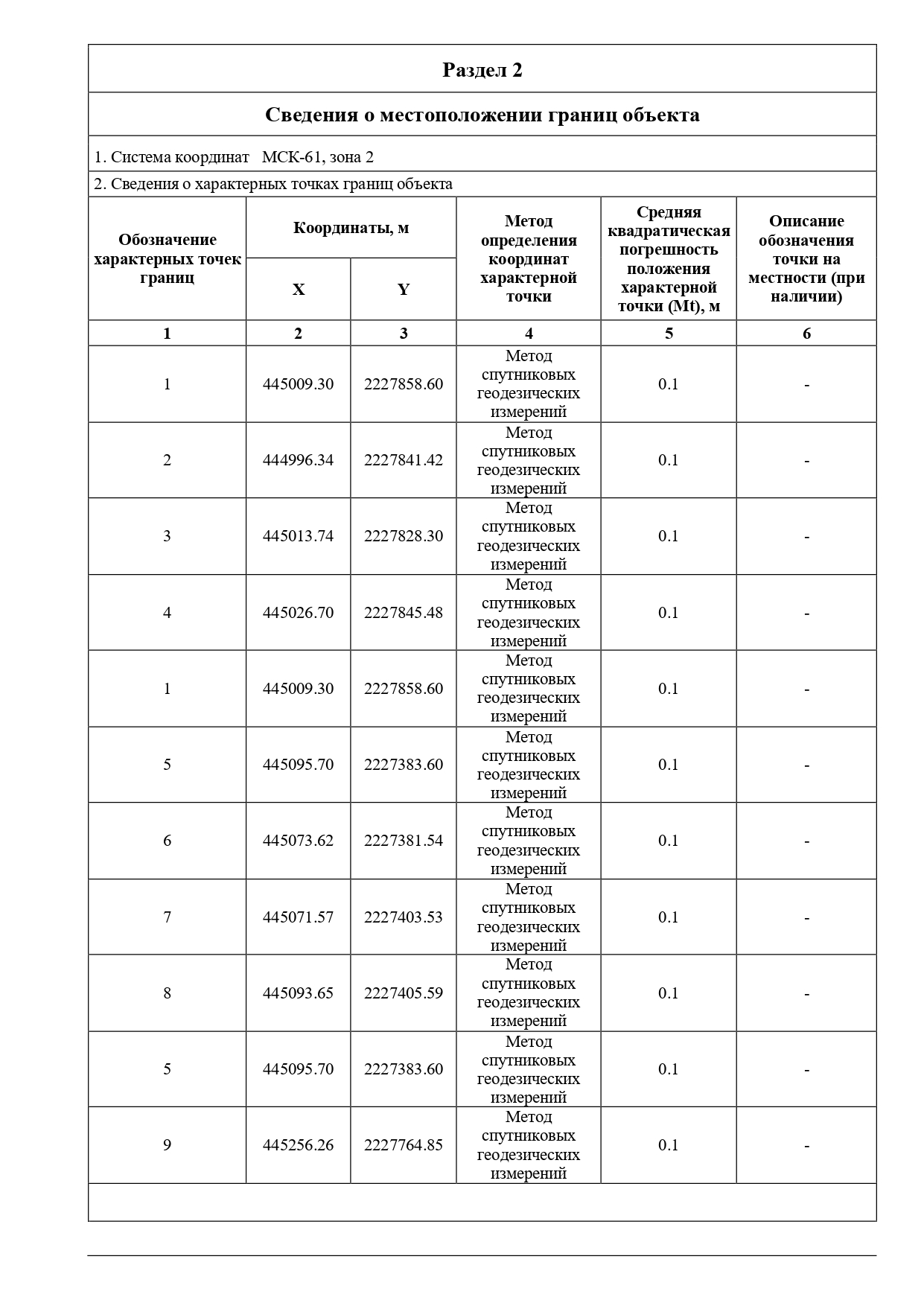 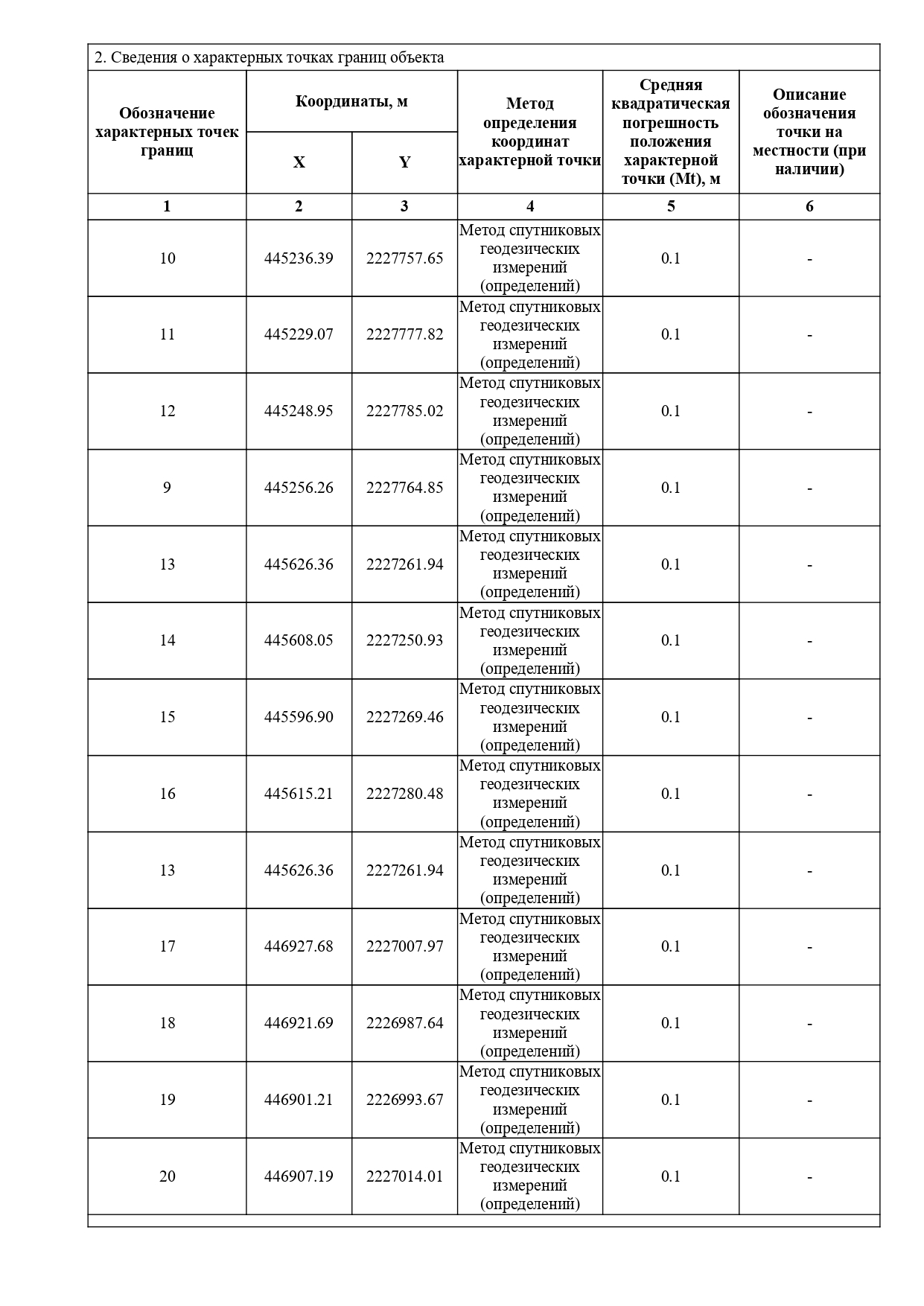 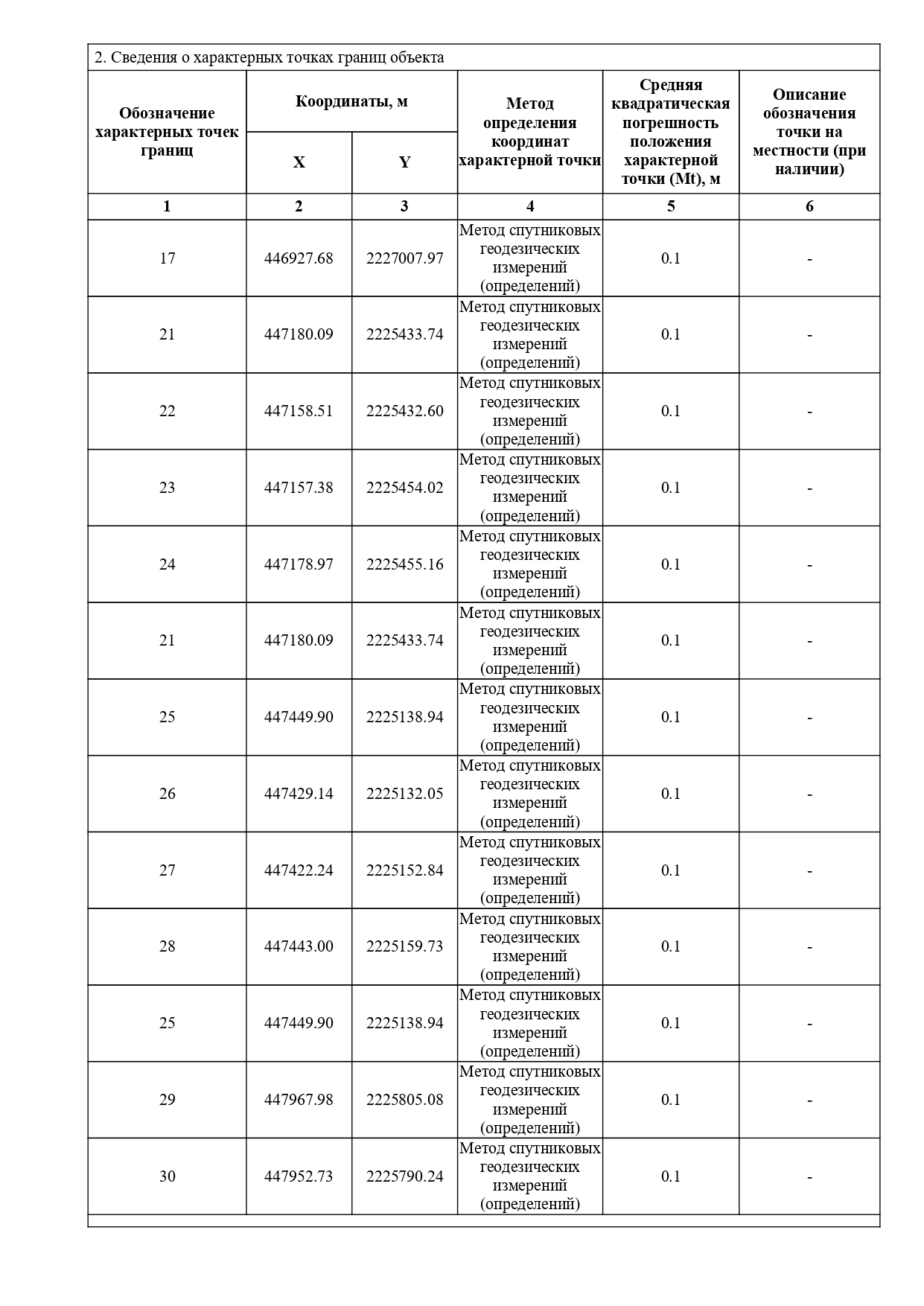 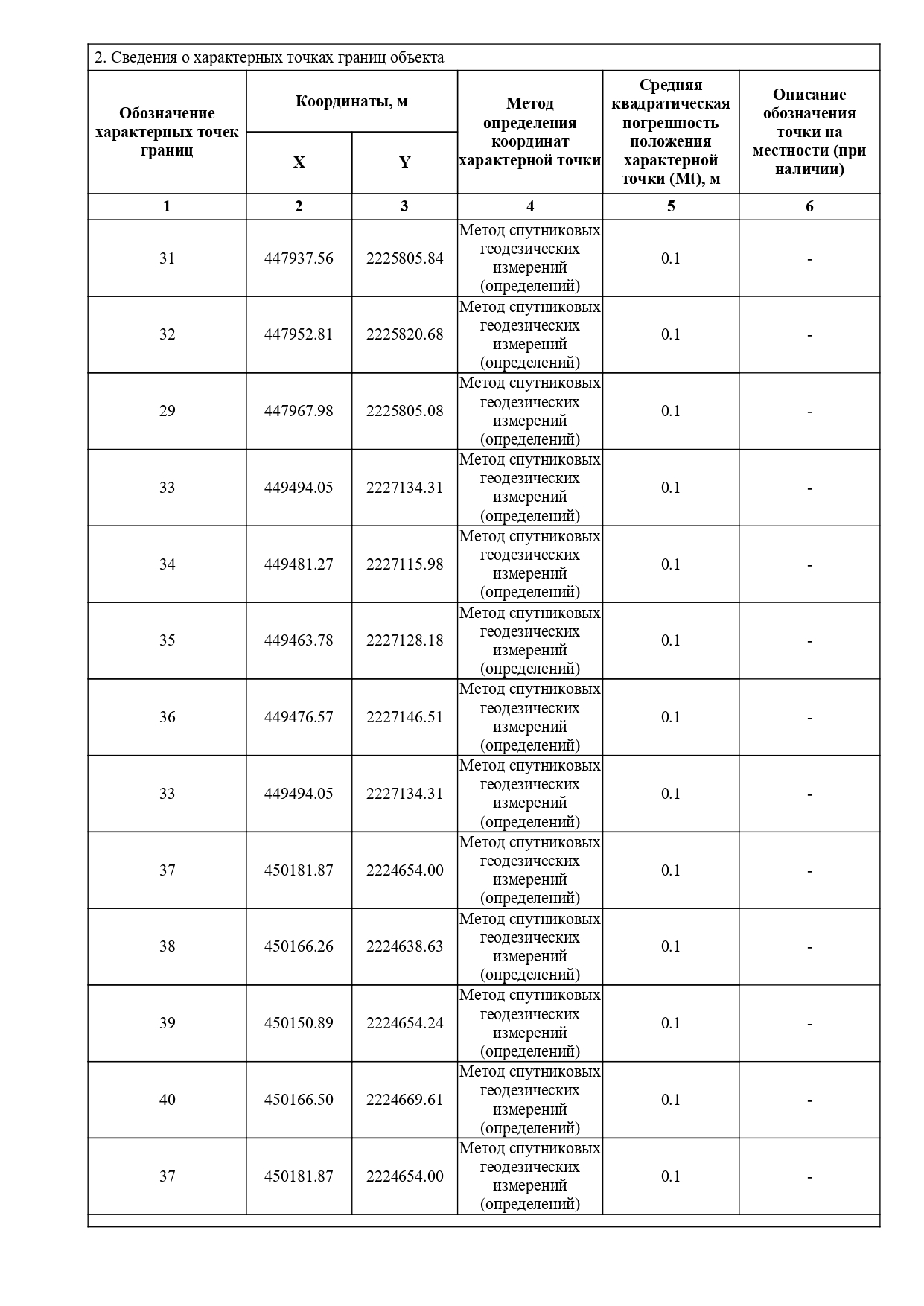 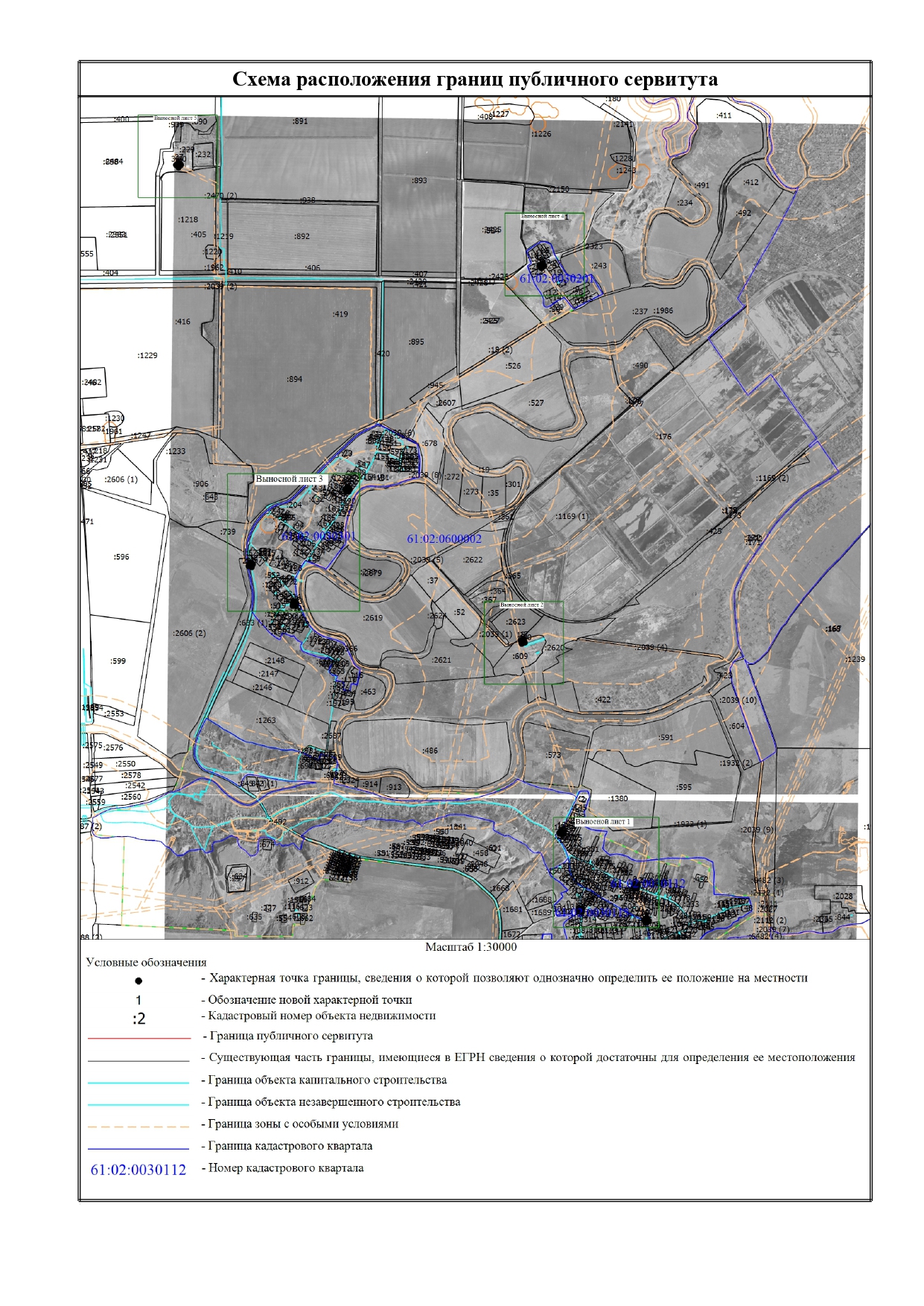 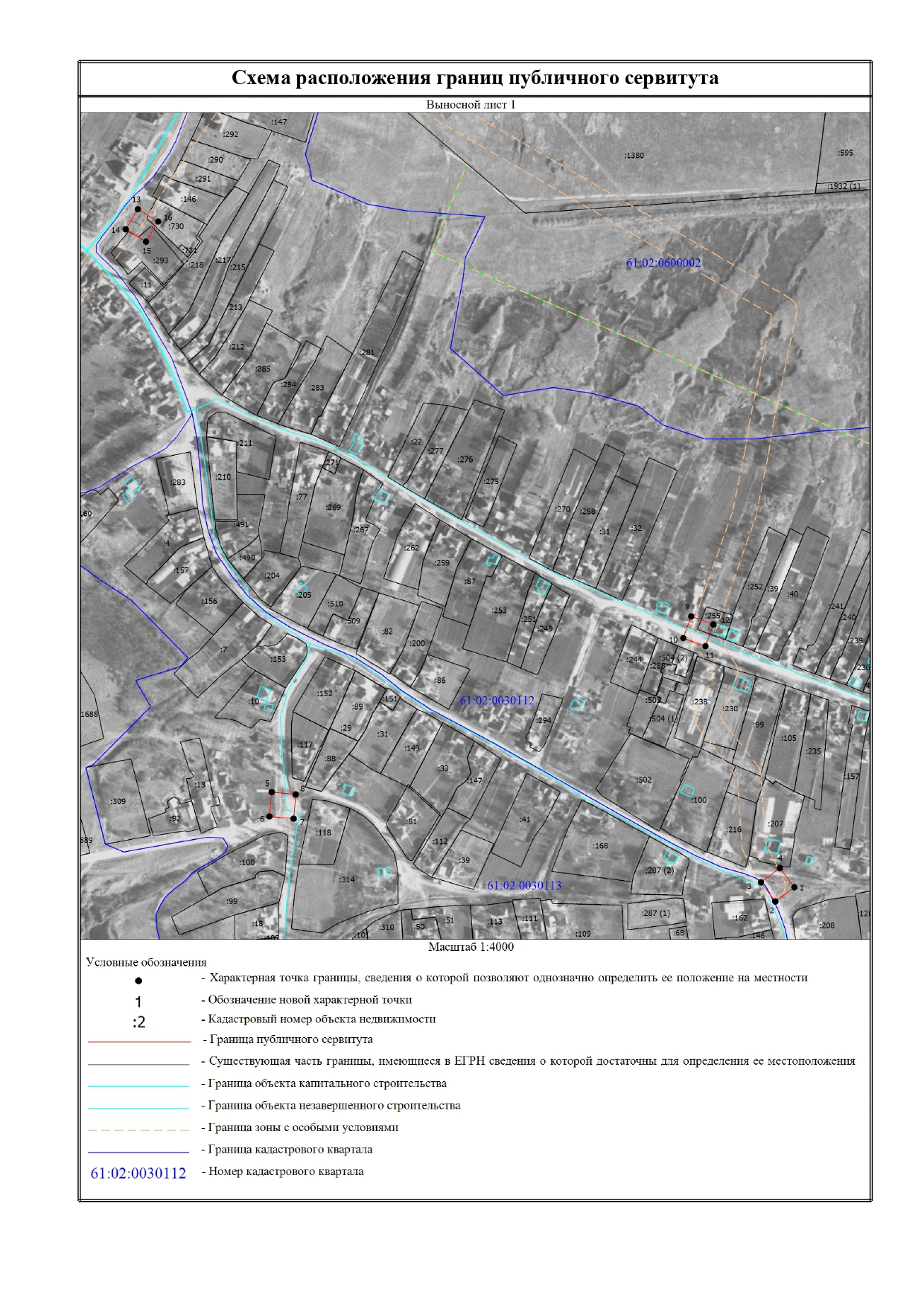 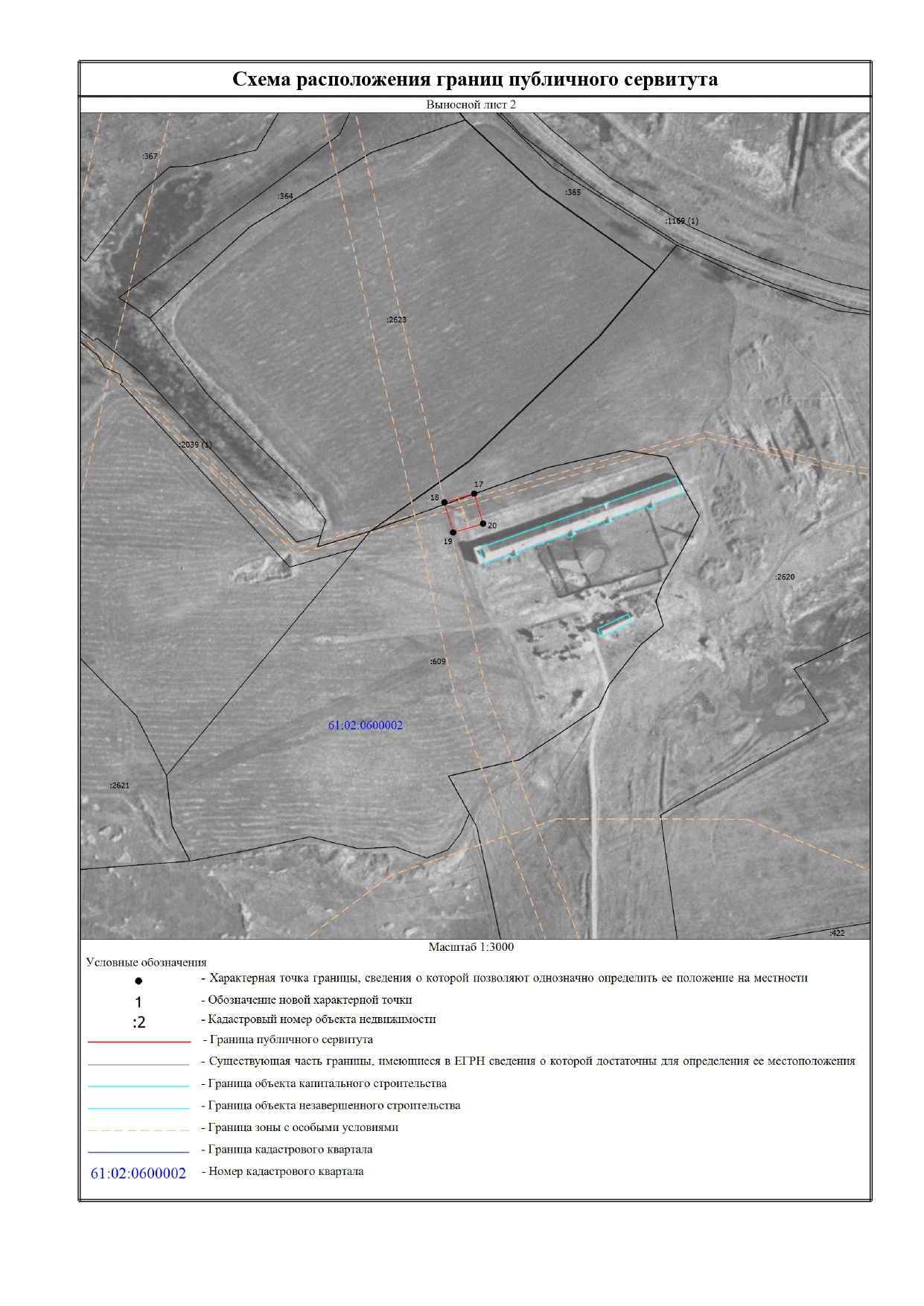 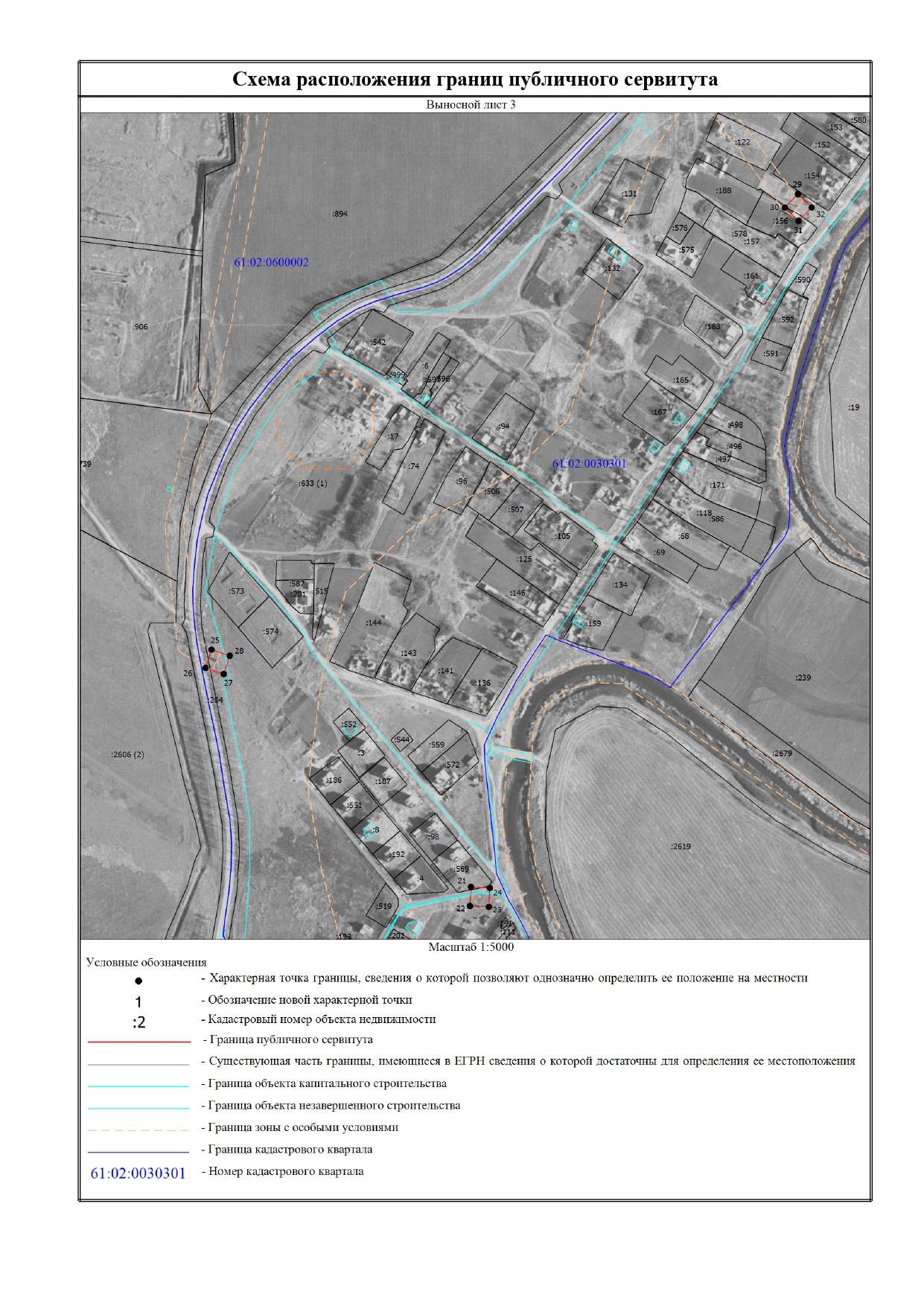 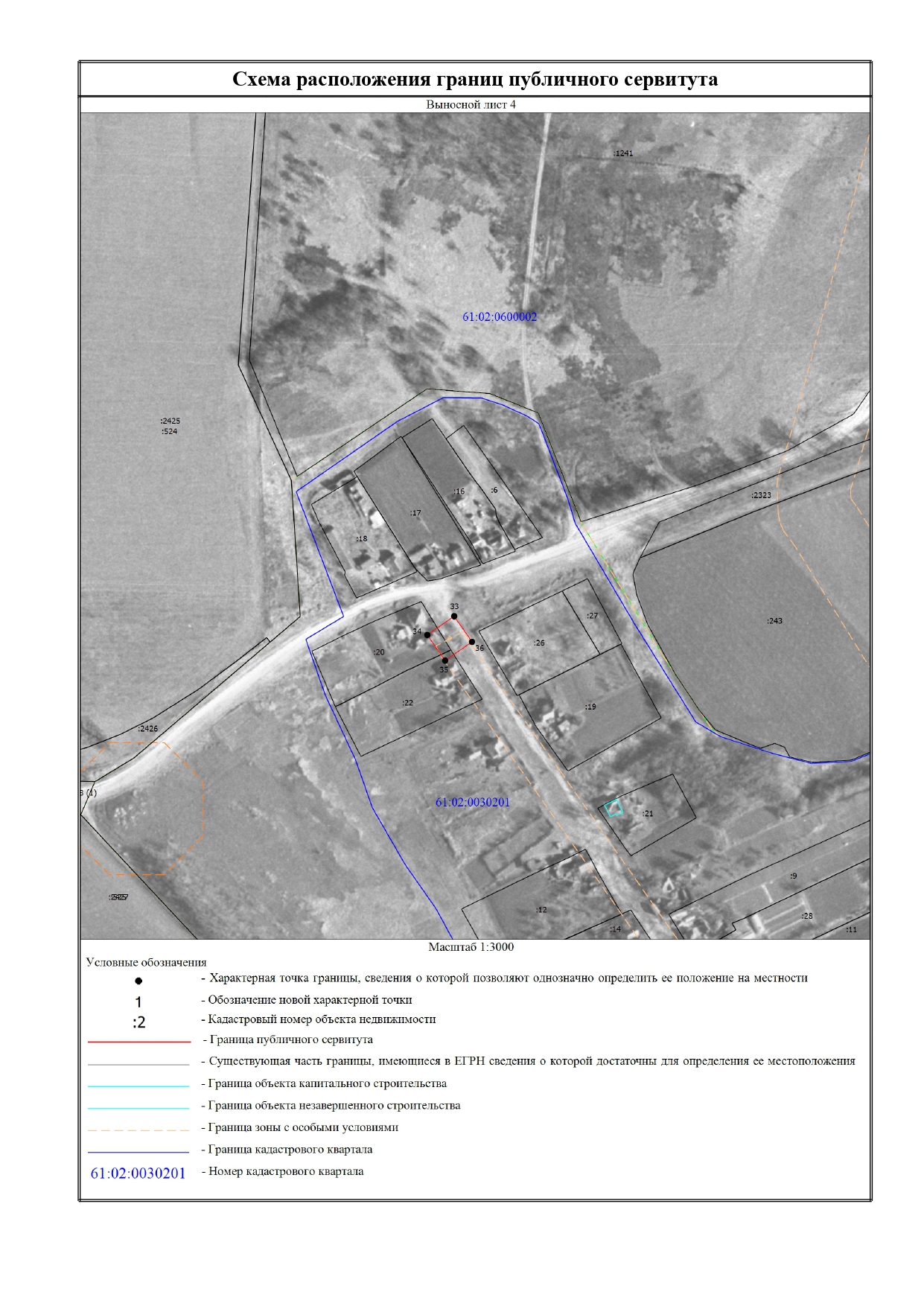 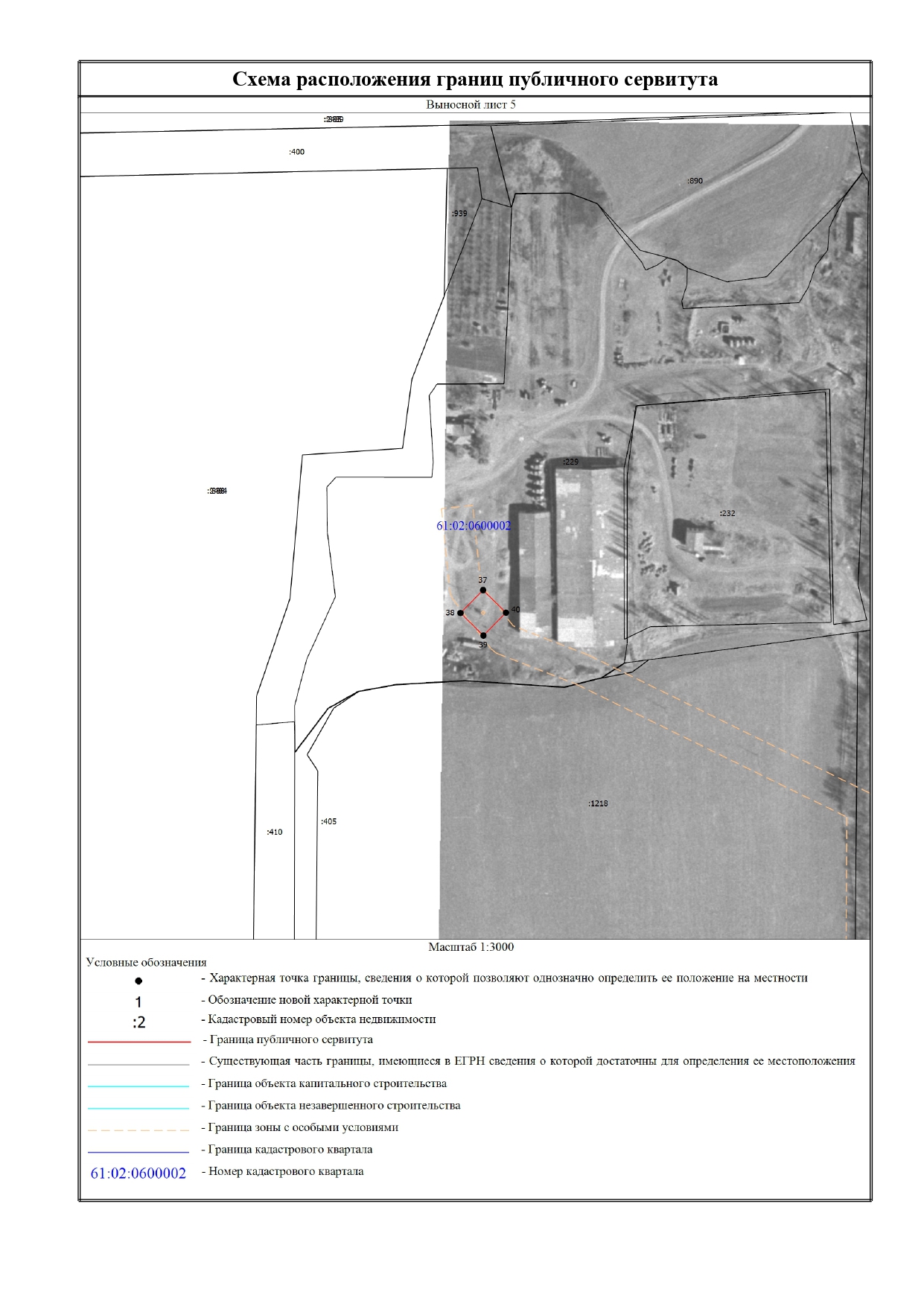 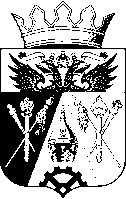 АДМИНИСТРАЦИЯ АКСАЙСКОГО РАЙОНАПОСТАНОВЛЕНИЕАДМИНИСТРАЦИЯ АКСАЙСКОГО РАЙОНАПОСТАНОВЛЕНИЕАДМИНИСТРАЦИЯ АКСАЙСКОГО РАЙОНАПОСТАНОВЛЕНИЕАДМИНИСТРАЦИЯ АКСАЙСКОГО РАЙОНАПОСТАНОВЛЕНИЕАДМИНИСТРАЦИЯ АКСАЙСКОГО РАЙОНАПОСТАНОВЛЕНИЕАДМИНИСТРАЦИЯ АКСАЙСКОГО РАЙОНАПОСТАНОВЛЕНИЕАДМИНИСТРАЦИЯ АКСАЙСКОГО РАЙОНАПОСТАНОВЛЕНИЕАДМИНИСТРАЦИЯ АКСАЙСКОГО РАЙОНАПОСТАНОВЛЕНИЕ21.06.2022№563563г. Аксайг. Аксайг. Аксайг. Аксайг. Аксайг. Аксайг. Аксайг. АксайОб установлении публичного сервитутаОб установлении публичного сервитутаОб установлении публичного сервитутаОб установлении публичного сервитутаПервый заместительглавы АдминистрацииАксайского районаК.С. ДоморовскийПриложениеПриложениеПриложение№111к постановлению Администрации Аксайского районак постановлению Администрации Аксайского районак постановлению Администрации Аксайского районак постановлению Администрации Аксайского районак постановлению Администрации Аксайского районак постановлению Администрации Аксайского районак постановлению Администрации Аксайского районак постановлению Администрации Аксайского районаот 21.06.202220222022№563563№ п/пКадастровый номер земельного участкаАдрес земельного участка в соответствии со сведениями, содержащимися в Едином государственном реестре недвижимости161:02:0030112:293Ростовская обл., р-н Аксайский, ст. Грушевская, ул. Советская, 46261:02:0030201:20Ростовская область, Аксайский район, 
х. Обухов, ул. Садовая, 13361:02:0030301:156Ростовская обл., р-н Аксайский, х. Веселый, ул. Мира, 21а461:02:0030301:204Ростовская обл., р-н Аксайский, х. Веселый561:02:0030301:569Ростовская область, р-н Аксайский, 
х. Веселый, ул. Алроса, 11661:02:0600002:229Ростовская обл., р-н Аксайский, ст-ца Грушевская761:02:0600002:2620Ростовская область, Аксайский район, в границах земель АКХ им. Ленина861:02:0600002:609Ростовская обл., р-н Аксайский, КСП им. Ленина961:02:0030112:255Ростовская обл., р-н Аксайский, ст-ца Грушевская, ул. Чапаева, 36а1061:02:0030201:22Ростовская обл., р-н Аксайский, х. Обухов, ул. Садовая, 111161:02:0030112:730Ростовская обл., р-н Аксайский, ст. Грушевская, пер. Луговой, земельный участок 2Управляющий деламиИ.Н. ПономареваПриложениеПриложениеПриложение№222к постановлению Администрации Аксайского районак постановлению Администрации Аксайского районак постановлению Администрации Аксайского районак постановлению Администрации Аксайского районак постановлению Администрации Аксайского районак постановлению Администрации Аксайского районак постановлению Администрации Аксайского районак постановлению Администрации Аксайского районаот21.06.202220222022№563563Управляющий деламиИ.Н. Пономарева